FAQ: 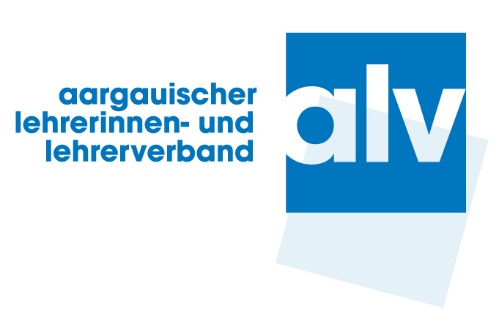 Wer alles darf sich für die Impfung anmelden?Lehrpersonen, die an einer Aargauer Schule unterrichten Kiga bis Sek IISchulleitungen der Aargauer SchulenAssistenzpersonen an Aargauer SchulenKann ich mich impfen lassen, wenn ich ausserkantonal wohne?Ja, wer einen Vertrag an einer Aargauer Schule hat, ist berechtigt.Kann ich mich impfen lassen, wenn ich im Aargau wohne aber ausserkantonal unterrichte?Nein, nur im Kanton Aargau tätige Lehrpersonen können sich anmelden.Was muss ich machen, wenn ich mich bereits für eine Impfung angemeldet habe?Melden Sie dies über folgenden Link: https://www.ag.ch/de/themen_1/coronavirus_2/10_coronavirus_impfung/anmeldung_covid_impfung/aenderung_anmeldung/anmeldung_lehrpersonen_1.jsp
und aktualisieren sie dadurch ihre ImpfanmeldungACHTUNG: Sie brauchen eine Bestätigung der Schulleitung, die sie zum Impftermin mitbringen müssen. Die Bestätigung finden Sie unter: https://alv-ag.ch/files/get-file/836Wie kann ich mich für die Impfung registrieren?Melden Sie sich über www.ag.ch/covid-impfanmeldung und beantworten sie die Frage: „in einer Institution tätig mit JA . Es ist von Vorteil, wenn Sie möglichst viele für Sie mögliche Impfzentren ankreuzen. Momentan sind die Wartefristen am KSA in Aarau am kleinsten.ACHTUNG: Sie brauchen eine Bestätigung der Schulleitung, die Sie zum Impftermin mitbringen müssen. Die Bestätigung finden Sie unter: https://alv-ag.ch/files/get-file/836Wie lange kann ich mich für die Impfung für Lehrpersonen anmelden?Im Zeitfenster vom 3. Mai 2021 bis zum 9. Mai 2021 ist eine Anmeldung resp. Aktualisierung der Anmeldung möglich.Warum brauche ich eine Bestätigung der Schulleitung?Es muss sichergestellt werden, dass nur berechtigte Personen prioritär geimpft werden.Mailadresse für Fragen: info@alv-ag.ch